Acceso (acceso.ku.edu)Unidad 2, AlmanaqueLas Fallas de ValenciaLas FallasHISTORIA. Las Fallas es una fiesta tradicional de Valencia, en España que se celebra del 15 de marzo al 19 de marzo. Esta fiesta combina tradiciones, sátira y arte. Todo comenzó sobre el siglo XIII, cuando los carpinteros quemaban los parrots que usaban para iluminar. Después fueron sacando los trastos viejos para quemarlos la noche del 19 de marzo. Poco a poco fueron añadiéndole sentido y quemaban todo lo que no les gustaba. Esta práctica evolucionó de forma que se convirtió en fiesta tradicional y hoy se celebra quemando críticas cómicas referentes a la sociedad actual.Las comisiones falleras son grupos que se asocian por barrios y compiten entre ellas para crear la falla más bonita, la más grande, la más original, etc. Cada comisión cuenta con familias asociadas que pagan una cuota mensual y realizan actividades diferentes de ocio y recaudación de dinero para aportarlo en la creación del monumento fallero (la falla). La preparación de la falla empieza casi un año antes de la fiesta (normalmente empiezan en mayo).LA FALLA. La falla es un conjunto de esculturas de madera, papel maché y otros materiales, que critican a la sociedad actual de manera cómica, satírica y artística. El monumento en concreto consta de una pieza grande en el centro y piezas más pequeñas alrededor de ésta. En cada comisión fallera se realizan dos fallas, la falla infantil y la falla adulta. La falla infantil trata solo de temas aptos para menores de 12-14 años y se queman más pronto que la adulta para que los niños se vayan pronto a dormir. En cambio, la falla adulta puede tratar temas de cualquier índole como política, ocio, problemas de la sociedad,... El tamaño de la falla infantil es más pequeña que la adulta y los detalles de las piezas son más minuciosos, con colores vivos y en muchas ocasiones representando figuras de dibujos animados como por ejemplo actores de películas Disney.MASCLETÀ (Del 1 al 19 de marzo). La mascletà se celebra a las 2 de la tarde. Es un conjunto de petardos que explosionan creando un sonido característico que se puede sentir en el cuerpo si estás lo suficientemente cerca. Los pirotécnicos (personas que crean la mascletà) suelen combinar sonidos fuertes con débiles, separados por microsegundos para darle un ritmo característico a la pieza. Suele durar unos 8 o 10 minutos, culminando en un emocionante espectáculo de sonido y olor a pólvora.PLANTÀ (15 de marzo). La noche del 15 de marzo se celebra la plantà. Los falleros trabajan duramente para acabar de construir “la falla”. El día de la plantà, el jurado elige el “Ninot Indultat”, que es la única pieza de toda la falla que no se va a quemar. Esa pieza se guarda en el Museo del Ninot, museo Valenciano que explica y muestra contenido de las Fallas.CASTILLOS Y NIT DEL FOC (del 15 al 18 de marzo). El día 18 se celebra por la noche “la nit del foc”. Se trata de fuegos artificiales que embellecen la noche e incrementan el ambiente festivo.OFRENDA (del 17 al 18 de marzo). Durante estos dos días, los falleros vestidos con ropa tradicional van caminando a modo de desfile hasta “la Virgen” para llevarle flores con motivo de agradecimiento. Las flores de distintos tipos y colores (gladiolos, lirios, etc.) se usan para crear el manto de la Virgen, que se expone a las afueras de la “Plaza de la Virgen”. Al mismo tiempo, no deja de sonar la música tradicional de Valencia, compuesta por bombos, trombones, tubas y clarinetes, entre otros.Como podéis observar, en España el catolicismo ha influenciado cada una de las fiestas tradicionales, y lo que empezó como una simple quema de trastos viejos, pronto tuvo la implicación de la religión como parte esencial de esta festividad tan popular.CREMÀ. El último día de la fiestas por la noche se queman las fallas. Todos los falleros se juntan alrededor de la falla para ver cómo se quema y los bomberos controlan que el fuego sea seguro. Este es el acto final que clausura las fiestas. Las primeras fallas en quemarse a partir de las 10 de la noche son las fallas infantiles (las fallas pequeñas). Acto seguido, se queman las fallas de los adultos. La hora de quemar la falla suele variar dependiendo de la disponibilidad de los bomberos. Es obligatorio que haya presente al menos una unidad de bomberos para velar por la seguridad de los edificios cercanos y las personas.This work is licensed under a 
Creative Commons Attribution-NonCommercial 4.0 International License.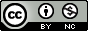 